Discipleship - Co-Creating my Life with SpiritTO BE EMBODIEDWhat does it mean to be embodied? Doesn’t it mean to be given form? We have been gifted with a particular body. It is who we are in part – but not the whole story.Form implies content. And when form and content are wedded, an intrinsic grace emerges where beauty is revealed. To mature into such beauty takes mellowing time.Our bodies can help us and can be avenues of prayer, for God is there in us closer than our hands or our feet. Having bodies we are invited to be incarnated spirit. We can come to learn to be conscious of our bodies as holy, as homes for spirit. That awareness alone can change how we live.Our bodies are always with us, faithful companions to the end. They tell our stories – how we treasure or do not treasure the gift of them. Through our bodies we can participate in God’s world or trash and disregard it.To be fully alive, fully embodied is a living prayer.Gunilla Norris– Simple Ways: Towards the Sacred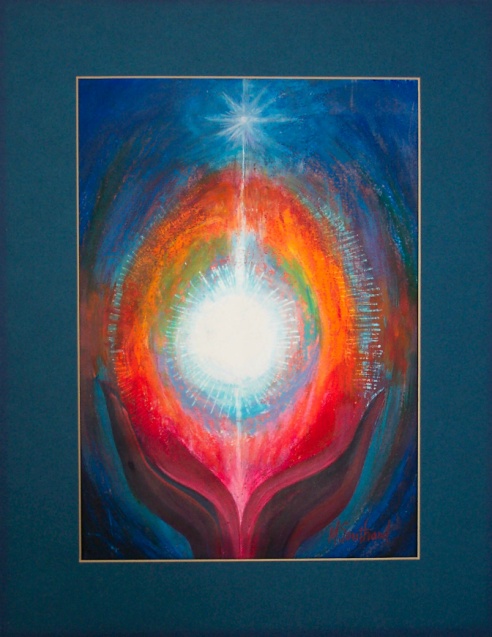 THE FULLNESS OF GODDeep in Christ I pray you know the power He can give.May your hidden self grow strong and may you livestrong in faith and built on love until you knowhow high and long, how wide and deep the fullness of God.May the God of Jesus Christ, the Father we serveFill your hearts that you may see, deep in your heartWhat hope His call now holds for you, His promise true:To fill your heart with power to live the fullness of God.Know the way you learnt from Christ to live life anew!Let you heart by drawn to him, let Christ renewThe hope in you to grow into Goodness and Truth.And living so you’ll come to know the fullness of God.			Frank Andersen – Eagles WingsGod’s Unfinished Works of Art……Sometimes I like to imagine God as an Artist. The First Artist. And I like to imagine us as God’s unfinished art-works. Yes, unfinished. God actually doesn’t do more than sketches, never completed ‘works’. God does first drafts. God does that so we can pick up what God has started and be creators ourselves, indeed creators of ourselves……You are meant to recognise the unfinished areas in your self and your life, and listen to the music in the silences there. You are meant to see what could be there in the blanks, if you, not God, did something to put it there. The gaps are there, intentionally, for you to play with. They are to awaken our freedom and responsibility. God gave us freedom… he wanted us to become creative like our Creator. So we are called to be creative co-creators with God and finish the ‘work of art’ God wanted us to be from the beginning.Kevin O’Shea CSSR  Everything that happens to you is your teacher…The secret is to sit at the feet of your own life, and be taught by it”Polly Berends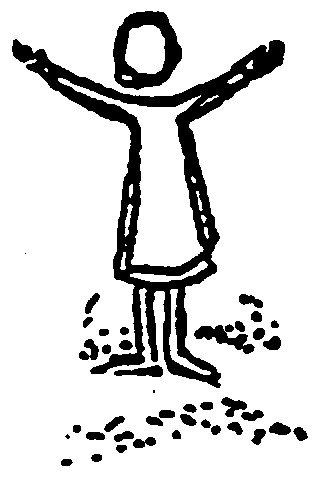 I’LL BE ALWAYS LOVING YOU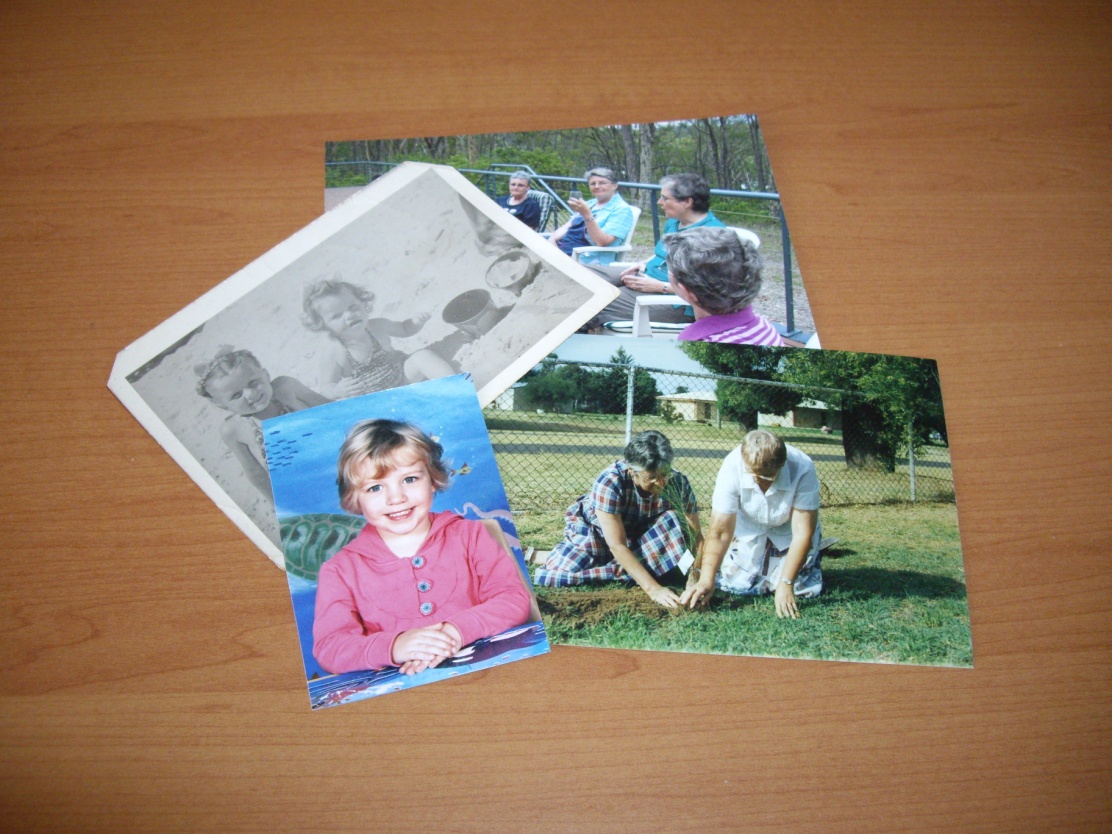 I am here with you by your side, sheltering your heart from the night.Where ever you go, whatever you do,I’ll be always loving you.I will be your God, your comforter.I will hold you close in my heart.Let me love the world through your heart.Let me heal your wounds with my touch.Let me see the world through your eyes.Let forgiveness shine through your smile.Trisha Watts & Monica O’Brien (c) 1992, Trisha Watts & Monica O’Brien (McInerney), published by Willow Publishing Pty Ltd, PO Box 1061 Dee Why NSW 2099. All rights reserved www.willowpublishing.com.auReflection and Suggestions:This prayer needs two to three hours to engage the community at a deeper level, so is probably most suitable for a reflection day. It is a prayer that can connect the staff at a deeper level as it ‘gives permission’ to speak at depth about life’s journey and the people and events which have made who I am today. A reminder that it is important that staff honour the ‘boundary markers’ outlined in the introduction. In preparing for this prayer it is good to give staff an invitation asking them to bring photos and suggesting that this is an opportunity to engage with each other at a deeper level. All contemporary leadership research highlights the importance of relational trust in communities where people flourish. If facilitated with respect and sensitivity, this experience can really strengthen bonds among colleagues.If three hours are not available the staff could be given the questions for reflection at the time of issuing the invitation and encouraged to take time to ponder life’s journey prior to the gathering. They could then be drawn into the sharing experience by participating in the initial reflections and the song I’ll be always loving you.  It is important to create a ‘safe’ interpersonal space before inviting such significant sharing and prayer and song can do this. You would still need about one and a half hours.Rachel Remen’s excerpts on the importance of story could be given as pre reading to prepare for this time of more personal and intimate sharing. Another helpful article is Listening as Healing by Margaret Wheatley. It is available on the web.SOME THOUGHTS ON STORY …from KITCHEN TABLE WISDOMby Rachel Naomi Remen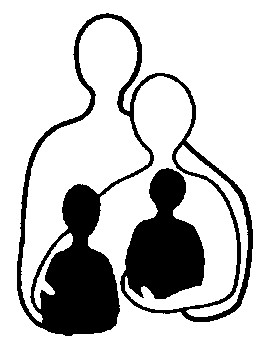 